"Орта, техникалық және кәсіптік, орта білімнен кейінгі білім беру ұйымдары үшін білім алушылардың үлгеріміне ағымдағы бақылауды, оларды аралық және қорытынды аттестаттауды өткізудің үлгілік қағидаларын бекіту туралы" Қазақстан Республикасы Білім және ғылым министрінің 2008 жылғы 18 наурыздағы № 125 бұйрығына өзгерістер мен толықтырулар енгізу туралыҚазақстан Республикасы Білім және ғылым министрінің 2019 жылғы 26 қарашадағы № 509 бұйрығы. Қазақстан Республикасының Әділет министрлігінде 2019 жылғы 27 қарашада № 19655 болып тіркелдіМәтін Ресми жарияланым Ақпарат Өзгерістер тарихы Сілтемелер Көшіру Басқа       БҰЙЫРАМЫН:      1. "Орта, техникалық және кәсіптік, орта білімнен кейінгі білім беру ұйымдары үшін білім алушылардың үлгеріміне ағымдағы бақылауды, оларды аралық және қорытынды аттестаттауды өткізудің үлгілік қағидаларын бекіту туралы" Қазақстан Республикасы Білім және ғылым министрінің 2008 жылғы 18 наурыздағы № 125 бұйрығына (Нормативтік құқықтық актілерді мемлекеттік тіркеу тізілімінде № 5191 болып тіркелген, "Заң газетінің" 2008 жылғы 30 мамырдағы № 81 (1307) санында жарияланған) мынадай өзгерістер мен толықтырулар енгізілсін:      көрсетілген бұйрықпен бекітілген Бастауыш, негізгі орта, жалпы орта білімнің білім беретін оқу бағдарламаларын іске асыратын білім беру ұйымдарындағы білім алушылардың үлгеріміне ағымдық бақылаудың, оларды аралық және қорытынды аттестаттау жүргізудің үлгілік қағидаларында:      13-1 және 13-2-тармақтар мынадай редакцияда жазылсын:      "13-1. Формативтік бағалау кезінде мұғалім сабақта кері байланысты жүзеге асырады. Педагог білім алушылардың санын, кері байланысты беру нысанын және жиілігін дербес анықтайды.      13-2. Формативті бағалау нәтижелері басып шығару мен одан әрі сақтауды талап етпейді.      Формативті бағалаудың нәтижелерін ұсыну білім алушылар орындаған жұмыстарда және/немесе педагогтің комментарийлері арқылы электрондық журналдарда жүзеге асырылады.";      14-3, 14-4, 14-5 және 14-6-тармақтар мынадай редакцияда жазылсын:       "14-3. БЖБ және тоқсандық жұмыс үшін жиынтық бағалауға (бұдан әрі - ТЖБ) қойылатын қорытынды балды қою кезінде қолмен жөнделген жер, сондай-ақ оқу тапсырмалары мен есептер шарттарын ресімдеу сапасы есептелмейді.      14-4. Аптасына 1 сағат оқу жүктемесі кезінде БЖБ қажет болған жағдайда бөлімдерді біріктіре отырып тоқсанына екі реттен артық жүргізілмейді, қорытынды баға жартыжылдыққа қойылады.      14-5. БЖБ тоқсанына үш реттен артық өткізілмейді. Бөлімдер/ортақ тақырыптар тоқсанына төрт және одан да көп бөлімдерді/ортақ тақырыптарды оқып-зерделеген жағдайда тақырыптардың ерекшеліктерін және оқыту мақсаттарының санын ескере отырып біріктіріледі. Оны екі кезеңде өткізуге болады.      14-6. Оқу пәндерінің күрделілік деңгейін есепке ала отырып, бір күнде үштен артық ТЖБ өткізуге болмайды. ТЖБ тоқсан аяқталатын соңғы күні өткізілмейді. Бір оқу пәні бойынша БЖБ мен ТЖБ бір күнде өткізілмейді.";      14-8-тармақ мынадай редакцияда жазылсын:       "14-8. Ерекше білім берілуіне қажеттіліктері бар білім алушыларды бағалау кезінде мұғалім сараланған және/немесе жеке тапсырмаларды қолданады, сондай-ақ білім алушының ерекшеліктерін есепке ала отырып, оның ішінде жеке оқу бағдарламаларын іске асыру кезінде бағалау критерийлеріне өзгерістер енгізеді.";      15-тармақ мынадай редакцияда жазылсын:      "15. "Өзін-өзі тану", "Көркем еңбек", "Музыка", "Дене шынықтыру", "Кәсіпкерлік және бизнес негіздері", "Графика және жобалау", "Алғашқы әскери және технологиялық даярлық", "Қоғам және дін", бастауыш сыныпқа арналған "Ақпараттық-коммуникативтік технология" пәндері бойынша жиынтық бағалау өткізілмейді.      Тоқсан/жарты жыл және оқу жылының соңында "Өзін-өзі тану", "Көркем еңбек", "Музыка", "Дене шынықтыру", "Кәсіпкерлік және бизнес негіздері", "Графика және жобалау", "Алғашқы әскери және технологиялық даярлық", "Қоғам және дін", бастауыш сыныпқа арналған "Ақпараттық-коммуникативтік технология" пәндері бойынша "есептелінді" ("есептелінген жоқ") деген белгі жазылады.";      мынадай редакциядағы 15-1 және 15-2) тармақтармен толықтырылсын:       "15-1. 10-11-сыныптарда инвариантты компоненттің тереңдетілген және стандартты деңгейінің пәндерін таңдау кезінде "Кәсіпкерлік және бизнес негіздері", "Графика және жобалау" оқу пәндерінен басқа пәндер бойынша жиынтық бағалау жүргізіледі.      Вариативті компонент сағатының есебінен таңдалған 10-11-сыныптардың оқу пәндері бойынша жиынтық бағалау өткізілмейді, оқу жылының соңында "есептелінді" ("есептелінген жоқ") деген белгі жазылады.      15-2. Қысқартылған оқу жүктемесі бар Үлгілік оқу жоспарларын таңдаған жағдайда БЖБ саны 14-4-тармаққа сәйкес жүргізіледі.      Вариативтік компонент есебінен таңдалған 7-9-сыныптардағы оқу пәндері бойынша (инварианттық компоненттегі таңдау пәндері) жиынтық бағалау өткізілмейді, оқу жылының соңында "есептелінді" ("есептелінген жоқ") деген белгі жазылады.";      20-тармақ мынадай редакцияда жазылсын:       "20. Білім алушылар (денсаулық жағдайына байланысты, жақын туыстарының қайтыс болуы, қолайсыз метеожағдайларға байланысты, барлық деңгейдегі жарыстарға, конференцияларға, олимпиадаларға және ғылыми жобалар конкурстарына қатысу) болмаған жағдайда жиынтық бағалауды жеке кесте бойынша тапсырады.";      37-тармақ мынадай редакцияда жазылсын:       "37. 9 (10) сынып білім алушылары үшін қорытынды аттестаттау мынадай нысандарда өткізіледі:      1) ана тілі бойынша жазбаша емтихан (оқыту тілі бойынша) – жазбаша жұмыс (эссе), гуманитарлық цикл пәндерін тереңдетіп оқытатын мектеп оқушылары үшін жазбаша жұмыс (мақала, әңгіме, эссе);       2) математикадан (алгебрадан) жазбаша емтихан;      3) орыс, өзбек, ұйғыр және тәжік тілдерінде оқытатын сыныптардағы қазақ тілі мен әдебиеті бойынша жазбаша емтихан және қазақ тілінде оқытатын сыныптардағы орыс тілі мен әдебиеті бойынша жазбаша емтихан;      4) таңдау пәні (физика, химия, биология, география, геометрия, Қазақстан тарихы, дүниежүзі тарихы, әдебиет (оқыту тілі бойынша), шет тілі (ағылшын, француз, неміс), информатика) бойынша жазбаша емтихан.";      40 және 41-тармақтар мынадай редакцияда жазылсын:      "40. 9 (10) сынып білім алушылары үшін емтихан жұмыстарының материалдарын (тапсырмалар мен балдарды қою схемасы) облыстардың, Нұр-Сұлтан, Алматы және Шымкент қалаларының білім басқармалары (бұдан әрі – білім басқармалары), республикалық мектептердің 9 (10) сынып білім алушылары және мектептердің 11 (12) сынып білім алушылары үшін емтихан жұмыстарының материалдарын Қазақстан Республикасы Білім және ғылым министрлігі (бұдан әрі – Министрлік) дайындайды.       Қорытынды аттестаттаудың мазмұнын анықтайтын талаптар және күтілетін нәтижелер әр пән мен оқыту тілі бөлінісінде ерекшелікпен регламенттеледі.      41. Бір және екі пәннен жылдық қанағаттанарлықсыз баға алған 9 (10) сыныптардың білім алушыларына қорытынды аттестаттау өткенге дейін сол пәндерден оқу жылы бойынша қосымша жиынтық бағалау жүргізіледі.";      46-тармақ мынадай редакцияда жазылсын:      "46. Эксперименттік алаң болып табылатын "Назарбаев Зияткерлік мектептері" дербес білім беру ұйымының білім беру бағдарламалары бойынша оқуларын аяқтаған бітірушілерге (бұдан әрі – "НЗМ" ДББҰ бітірушілері) осы Қағидаларға 2-қосымшаға сәйкес "НЗМ" ДББҰ бітірушілерінің оқудағы нәтижелерін сырттай бағалау балдарын ұлттық біріңғай тестілеу (бұдан әрі – ҰБТ) балдарына ауыстыру шәкіліне сәйкес "НЗМ" ДББҰ бітірушілерінің оқу нәтижелерін сырттай бағалау балдарын ҰБТ балдарына ауыстыру негізінде ҰБТ сертификаттары беріледі.";      49-тармақ мынадай редакцияда жазылсын:      "49. Қайта қорытынды аттестаттаудың емтихан материалдарын мектептер дербес әзірлейді.      Қайта қорытынды аттестаттаудан өткен 9 (10) сынып білім алушыларына № 39 бұйрықпен бекітілген негізгі орта білім туралы аттестат беріледі.       Қайта қорытынды аттестаттаудан өткен 11 (12) сынып білім алушыларына № 39 бұйрықпен бекітілген жалпы орта білім туралы аттестат беріледі.      Қайта қорытынды аттестаттау кезінде қанағаттанарлықсыз баға алған 9 (10) сыныптың білім алушылары қайта оқу жылына қалдырылады.      Қайта қорытынды аттестаттау кезінде қанағаттанарлықсыз баға алған 11 (12)-сынып оқушылары № 289 бұйрықпен бекітілген нысанға сәйкес білім алуды аяқтамаған адамдарға берілетін анықтаманы алады.";      51-тармақ мынадай редакцияда жазылсын:      "51. Білім алушыларды қорытынды аттестаттаудан босату туралы бұйрықтар мынадай құжаттар негізінде шығарылады:      1) осы Қағидалардың 50-тармағының 1) және 2) тармақшаларында көрсетілген білім алушылар санаты үшін "Денсаулық сақтау ұйымдарының бастапқы медициналық құжаттама нысандарын бекіту туралы" Қазақстан Республикасы Денсаулық сақтау министрінің міндетін атқарушының 2010 жылғы 23 қарашадағы № 907 бұйрығымен (Нормативтік құқықтық актілерді мемлекеттік тіркеу тізілімінде № 6697 болып тіркелген) бекітілген № 035-1/е нысанына сәйкес дәрігерлік-консультациялық комиссияның қорытындысы;      2) осы Қағидалардың 50-тармағында көрсетілген білім алушылар санаты үшін мектептің педагогикалық кеңесінің шешімінен көшірме және мектептің қолдау хаты;      3) осы Қағидалардың 50-тармағында көрсетілген білім алушылар санаты үшін "Білім беру ұйымдары білім беру қызметінде пайдаланатын қатаң есептіліктегі құжаттардың нысанын бекіту туралы" Қазақстан Республикасы Білім және ғылым министрінің 2007 жылғы 23 қазандағы № 502 бұйрығымен (Нормативтік құқықтық актілерді мемлекеттік тіркеу тізіліміне № 4991 болып тіркелген) бекітілген нысанға сәйкес білім алушының оқу үлгерімі туралы табелінің (бұдан әрі – табель) телнұсқасы және көшірмесі. Табельдің түпнұсқасы оның көшірмесімен сәйкестігі тексерілгеннен кейін мектеп әкімшілігіне қайтарылады.      Осы тармақтың 2) және 3) тармақшаларында көрсетілген құжаттар мектеп басшысының қолымен және мөрімен расталады.";      54-тармақ мынадай редакцияда жазылсын:      "54. Халықаралық алмасу желісі бойынша шетелге оқуға баратын және сол жақта білім беру мекемелерін аяқтайтын 11 (12) сыныпты бітірушілер шетелде оқуын аяқтағаннан кейін Қазақстан Республикасының мектептерінде 11 (12) сынып үшін қорытынды аттестаттаудан өтеді.      Қорытынды аттестаттау басталғанға дейін мектептегі комиссияның шешімімен аталған бітірушілер "Қазақстан Республикасындағы бастауыш, негізгі орта, жалпы орта білім берудің үлгілік оқу жоспарларын бекіту туралы" Қазақстан Республикасы Білім және ғылым министрінің 2012 жылғы 8 қарашадағы № 500 бұйрығымен (Нормативтік құқықтық актілерді мемлекеттік тіркеу тізілімінде № 8170 болып тіркелген) бекітілген Үлгілік оқу жоспарының инвариантты компонентінің пәндері бойынша шетелде оқымаған пәндерінен аттестаттаудан өтеді.      Қорытынды аттестаттау өткізу мерзімі педагогикалық кеңес шешімімен белгіленеді.      Қорытынды аттестаттаудан өткеннен кейін оларға шетелде оқыған пәндерден алған бағаларын, Қазақстан Республикасының мектептерінде алдыңғы сыныптарда алған жылдық және қорытынды бағаларын есепке ала отырып, № 39 бұйрықпен бекітілген жалпы орта білім туралы аттестат беріледі.      Халықаралық алмасу желісі бойынша шетелге оқуға шыққан және сол жақта білім беру мекемелерін бітірген, сондай-ақ Қазақстан Республикасында немесе шетелде 10 (11) және 11 (12) сыныптарда білім алу кезінде оқыған пәндер бойынша жылдық, қорытынды бағалары және қорытынды аттестаттау бойынша бағалары "5" болған түлектерге № 39 бұйрықпен бекітілген жалпы орта білім туралы үздік аттестат беріледі.      Халықаралық алмасу желісі бойынша шетелге оқуға шыққан және сол жақта білім беру мекемелерін бітірген, сондай-ақ Қазақстан Республикасында немесе шетелде 5-11 (12) сыныптар аралығында оқу кезеңінде барлық пәндер бойынша жылдық, қорытынды бағалары "5" болған және қорытынды аттестаттаудан "5" деген бағаға өткен түлектерге № 39 бұйрықпен бекітілген нысанға сәйкес жалпы орта білім туралы "Алтын белгі" аттестаты және "Алтын белгі" белгісі беріледі.";      58-тармақ мынадай редакцияда жазылсын:      "58. 9 (10) сыныпта жазбаша жұмыстарды орындауға – 2 астрономиялық сағат, математикаға (алгебраға) (жазбаша) – 3 астрономиялық сағат (физика-математикалық бағыттағы мамандандырылған мектептерде – 4 сағат) бөлінеді.";      62-тармақ мынадай редакцияда жазылсын:      "62. Жазбаша емтихан және тестілеу аяқталғаннан кейін Комиссия мүшелері мектеп ғимаратында жалпы орта білім туралы "Алтын белгі" аттестаттарын алуға үміткерлердің жұмыстарынан басқа білім алушылардың жұмыстарын тексереді.      Тексерілмеген жұмыстар мектеп басшысына сақтау үшін тапсырылады. Тексеру кезінде қателердің асты сызылады. Жалпы орта білім курсы бойынша эсседе қателердің саны жеке көрсетіледі.      Математика (алгебра) пәні бойынша "2" және "5" деген бағалар қойылған жазбаша жұмыстарға мектеп Комиссиясы пікір жазады.      9 (10) сыныпта жұмыстар балл қою схемасына сәйкес тексеріледі.      11 (12) сыныптағы эссе екі бағамен, негізгі және жалпы орта білім курсы үшін математикадан (алгебрадан) жазбаша емтихан жұмысы бір бағамен бағаланады.      Эссе қорытындысы бойынша орфография мен грамматика үшін баға тілдік пәндер бойынша қойылады, мазмұны үшін баға әдебиет бойынша қойылады.       Мектеп бітірушілер қорытынды аттестаттау үшін таңдау пәндері тізбесінен әдебиетті таңдаған жағдайда баға тек осы пән бойынша қойылады.";      64-тармақ мынадай редакцияда жазылсын:      "64. Ауызша емтиханда 11 (12) сыныпта жауап дайындау үшін білім алушыға кемінде 20 минут уақыт беріледі. Егер білім алушы билет бойынша сұрақтарға жауап бермесе, Комиссия оған екінші билет алуға рұқсат етеді (бұл жағдайда баға 1 балға төмендейді).";      69-тармақ мынадай редакцияда жазылсын:      "69. 11 (12) сыныптарда әрбір пән бойынша ауызша немесе жазбаша емтихандар, тестілеулер өткеннен кейін Комиссия сол күні білім алушыларға емтихан бағалары мен қорытынды бағаларын қояды және оларды осы Қағидаларға 3-қосымшаға сәйкес нысан бойынша Негізгі орта және жалпы орта білім беру деңгейлеріндегі оқу курсы емтиханының қағаз және электронды хаттамасына енгізеді.      9 (10) сыныпта Комиссия білім алушыларға балдар мен емтихан бағаларын қояды және оларды осы Қағидаларға 3-қосымшаға сәйкес нысан бойынша Негізгі орта білім беру деңгейіндегі оқу курсы үшін емтиханның қағаз және электрондық хаттамасына енгізеді.      9 (10) сынып білім алушыларының пәндер бойынша қорытынды аттестаттау нәтижелері балл түрінде журналға (қағаз/электрондық) қойылады және осы Қағидаларға 4-қосымшаға сәйкес емтихан балдарын емтихан бағасына ауыстыру шәкілі бойынша ауыстырылады.";      71-тармақ мынадай редакцияда жазылсын:      "71. Білім алушылардың 11 (12) сыныпта ауызша емтиханда алған бағалары оларға осы сыныптағы немесе топтағы емтихан аяқталғаннан кейін хабарланады.      Білім алушының жазбаша өтінішінің негізінде мектептің Комиссиясы төрағасының қатысуымен оған жазба жұмыстарын тексеру нәтижелерімен танысуға мүмкіндік беріледі.";      73-тармақ мынадай редакцияда жазылсын:      "73. 9 (10) сыныпта пән бойынша қорытынды бағаларды шығару кезінде қорытынды баға емтихан нәтижелері (бес балдық шәкіл бойынша) және оқу жылындағы тоқсандық бағалар (бес балдық шәкіл бойынша) 30%-70% пайыздық арақатынаста қойылады. Қорытынды бағаны дөңгелектеу ең жақын бүтіндікке қарай жүргізіледі.      11 (12) сыныптарда пән бойынша қорытынды бағаларды шығарған кезде келесі ережелер басшылыққа алынуы тиіс:      1) пән бойынша қорытынды баға ағымдағы оқу жылының тоқсандық (жартыжылдық) бағалары ескеріле отырып, жылдық және емтихан бағалары негізінде анықталады (емтихан бағалары "4" немесе "5" болған кезде ескеріледі);      2) емтихан бағасы қанағаттанарлықсыз болған кезде оң қорытынды баға қойылмайды;      3) қорытынды баға емтихан бағасынан жоғары қойылмайды;      4) егер 11 (12) сыныптарда инварианттық компоненттің тереңдетілген және стандартты деңгейлерінің пәндері таңдалмаған жағдайда, жалпы орта білім туралы аттестатқа осы пәндер бойынша 9-сыныпта алған қорытынды бағалары қойылады.";      80 және 81-тармақтар мынадай редакцияда жазылсын:      "80. Мектеп жанынан қалыптастырылған Комиссия келесі іс-шараларды жүзеге асырады:      1) білім алушылар, педагогтер мен ата-аналар үшін қорытынды аттестаттау өткізу мәселелері бойынша түсіндіру жұмыстарын жүргізу;      2) 11 (12) сынып білім алушыларының таңдаған пәндерінің тізбесін көрсете отырып қорытынды аттестаттау тапсыратын 11 (12) сынып білім алушыларының тізімін қалыптастыру және ағымдағы жылғы 1 наурызға дейінгі мерзімде ҰТО филиалына жолдау;      3) қорытынды аттестаттау өткізу, сондай-ақ қорытынды аттестаттауға білім алушыларды даярлау бойынша жұмыстарды ұйымдастыру;      4) жалпы орта білім туралы "Алтын белгі" аттестаттарын алуға үміткерлердің жұмыстарынан басқа 9 (10) және 11 (12) сынып білім алушыларының жазбаша емтихан жұмыстарын қарау;      5) жазбаша емтихан жұмыстары аяқталғаннан кейін Хаттаманың электронды нұсқасын білім бөлімдеріне немесе басқармаларына жолдау;      6) тестілеу нәтижелерін беру және пайдалану;      7) жалпы орта білім туралы "Алтын белгі" аттестаттарын алуға үміткерлердің жазбаша емтихан жұмыстарын білім басқармалары жанынан қалыптастырылған Комиссия қарауына (республикалық мектептер Министрлік жанынан қалыптастырылатын Комиссия қарауына) білім бөлімдері арқылы жолдау;      8) осы Қағидаларға 4-қосымшада келтірілген Тестілеу балдарын жалпы орта білім туралы аттестаттың бағаларына ауыстыру шәкіліне сәйкес тестілеу нәтижелерінің балдарын бағаларға ауыстыру;      9) апелляцияға түскен ұсыныстардың негізділігін қарау және шешім қабылдау.      81. Аудандық, қалалық білім бөлімі жанынан қалыптастырылатын Комиссия келесі іс-шараларды жүзеге асырады:      1) білім алушылар, педагогтер мен ата-аналар арасында қорытынды аттестаттау өткізу мәселелері бойынша ақпараттық-түсіндіру жұмыстарын жүргізу;      2) қорытынды аттестаттауды өткізу бойынша жұмыстарды ұйымдастыру;       3) жалпы орта білім туралы "Алтын белгі" аттестаттарын алуға үміткерлердің жазбаша емтихан жұмыстарын білім басқармасы жанынан қалыптастырылатын Комиссия қарауына жолдау;      4) апелляцияға түскен ұсыныстардың негізділігін қарау және нақты шешім қабылдау.";      81-1 және 81-2-тармақтармен толықтырылсын:       "81-1. Білім басқармасы жанынан қалыптастырылатын Комиссиялар келесі іс-шараларды жүзеге асырады:      1) білім алушылар, педагогтер мен ата-аналар арасында қорытынды аттестаттау өткізу мәселелері бойынша ақпараттық-түсіндіру жұмыстарын жүргізу;      2) қорытынды аттестаттауды өткізу бойынша жұмыстарды ұйымдастыру;      3) жалпы орта білім туралы "Алтын белгі" аттестаттарын алуға үміткерлердің жазбаша емтихан жұмыстарын қарау;      4) жалпы орта білім туралы "Алтын белгі" аттестаттарын алуға үміткерлердің жазбаша емтихан жұмыстарын қарау нәтижелерін мектептерге жолдау;      5) апелляцияға түскен ұсыныстардың негізділігін қарау және нақты шешім қабылдау.      81-2. Министрлік жанынан қалыптастырылатын Комиссия келесі іс-шараларды жүзеге асырады:      1) білім алушылар, педагогтер мен ата-аналар арасында қорытынды аттестаттау өткізу мәселелері бойынша ақпараттық-түсіндіру жұмыстарын жүргізу;      2) қорытынды аттестаттауды өткізу бойынша жұмыстарды ұйымдастыру;      3) республикалық мектептердің жалпы орта білім туралы "Алтын белгі" аттестаттарын алуға үміткерлердің жазбаша емтихан жұмыстарын қарау;      4) жалпы орта білім туралы "Алтын белгі" аттестаттарын алуға үміткерлердің жазбаша емтихан жұмыстарын қарау нәтижелерін республикалық мектептерге жолдау;      5) апелляцияға түскен ұсыныстардың негізділігін қарау және нақты шешім қабылдау.".      3 және 4-қосымшалар осы бұйрыққа 1 және 2-қосымшаларға сәйкес редакцияда жазылсын.      2. Қазақстан Республикасы Білім және ғылым министрлігінің Мектепке дейінгі және орта білім комитеті (Б.Ә. Көптлеуова) Қазақстан Республикасының заңнамасында белгіленген тәртіппен:      1) осы бұйрықтың Қазақстан Республикасы Әділет министрлігінде мемлекеттік тіркелуін;      2) осы бұйрық ресми жарияланғаннан кейін оны Қазақстан Республикасы Білім және ғылым министрлігінің интернет-ресурсында орналастыруды;      3) осы бұйрық Қазақстан Республикасы Әділет министрлігінде мемлекеттік тіркеуден өткеннен кейін он жұмыс күні ішінде Қазақстан Республикасы Білім және ғылым министрлігінің Заң қызметі департаментіне осы тармақтың 1), 2) және 3) тармақшаларында көзделген іс-шаралардың орындалуы туралы мәліметтерді ұсынуды қамтамасыз етсін.      3. Осы бұйрықтың орындалуын бақылау жетекшілік жасайтын Қазақстан Республикасының Білім және ғылым вице-министріне жүктелсін.      4. Осы бұйрық алғашқы ресми жарияланған күнінен кейін күнтізбелік он күн өткен соң қолданысқа енгізіледі.Жалпы орта білім беру деңгейіндегі оқыту курсы үшін емтихан (тестілеу) және қорытынды бағалардың хаттамасы      ___________________________________________ бойынша Қазақстан Республикасы       (оқу пәнінің атауы)       _________________________________________________________________________       (облыстың атауы)       _________________________________________________________________________       (аудан атауы)       _________________________________________________________________________       (қала (ауыл) атауы)       _________________________________________________________________________       (мектеп атауы)       Емтихан комиссиясының құрамында:       _________________________________________________________________________       Емтихан комиссиясы төрағасының Т.А.Ә. (бар болған жағдайда)      _________________________________________________________________________      Емтихан алушының Т.А.Ә. (бар болған жағдайда)       _________________________________________________________________________       (ассистенттің Т.А.Ә. (бар болған жағдайда)       Білім басқармасынан (Министрліктен) жіберілген емтихан материалдарының пакеті _____ сағат ____ минутта ашылды.      Пакетпен жіберілген емтихан (тест) материалдары осы хаттамаға қоса берілді.       Емтиханға (тестілеуге) келді:       _________________________________________________________________________       Білім алушылардың Т.А.Ә. (бар болған жағдайда)       Емтиханға (тестілеуге) келген жоқ:       _________________________________________________________________________                         Білім алушылардың Т.А.Ә. (бар болған жағдайда)       Емтихан (тестілеу) ____ сағат ____ минутта басталды.       Емтихан (тестілеу) ____ сағат ____ минутта аяқталды.       Емтихан (тестілеу) нәтижелері бойынша мынадай бағалар қойылды:      Емтихан комиссиясы мүшелерінің жекелеген білім алушылардың жауаптарының      бағалары туралы ерекше пікірлері      _________________________________________________________________________      Емтиханды (тестілеуді) өткізу күні: "___" __________20__ ж.      Бағаны хаттамаға енгізу күні: "___"__________ 20__ ж.      Комиссия төрағасы _________________________ _______       Т.А.Ә. (бар болған жағдайда) қолы       Емтихан алушы мұғалім ____________________________ _______       Т.А.Ә. (бар болған жағдайда) қолы       Ассистенттер _________________________ _______       Т.А.Ә. (бар болған жағдайда) қолы       _________________________ _______       Т.А.Ә. (бар болған жағдайда) қолы      Ескерту: ұқсас Хаттаманың электронды нұсқасы қағаз нұсқамен бірдей қолданылады.Негізгі орта білім беру деңгейіндегі оқыту курсы үшін емтихан хаттамасы      ___________________________________________ бойынша Қазақстан Республикасы       (оқу пәнінің атауы)       _________________________________________________________________________      (облыстың атауы)       _________________________________________________________________________       (аудан атауы)       _________________________________________________________________________      (қала (ауыл) атауы)       _________________________________________________________________________       (мектеп атауы)       Емтихан комиссиясының құрамында:       _________________________________________________________________________       Емтихан комиссиясы төрағасының Т.А.Ә. (бар болған жағдайда)       _________________________________________________________________________       Емтихан алушының Т.А.Ә. (бар болған жағдайда)       _________________________________________________________________________                               (ассистенттің Т.А.Ә. (бар болған жағдайда)       Білім басқармасынан (Министрліктен) жіберілген емтихан материалдарының пакеті _____ сағат ____ минутта ашылды.       Пакетпен жіберілген емтихан (тест) материалдары осы хаттамаға қоса берілді.       Емтиханға (тестілеуге) келді:       _________________________________________________________________________       Білім алушылардың Т.А.Ә. (бар болған жағдайда)       Емтиханға (тестілеуге) келген жоқ:       _________________________________________________________________________       Білім алушылардың Т.А.Ә. (бар болған жағдайда)       Емтихан (тестілеу) ____ сағат ____ минутта басталды.       Емтихан (тестілеу) ____ сағат ____ минутта аяқталды.       Емтихан (тестілеу) нәтижелері бойынша мынадай бағалар қойылды:      Емтиханды өткізу күні: "___" __________20__ ж.       Бағаны хаттамаға енгізу күні: "___"__________ 20__ ж.       Комиссия төрағасы _________________________ _______       Т.А.Ә. (бар болған жағдайда) қолы       Емтихан алушы мұғалім _________________________ _______       Т.А.Ә. (бар болған жағдайда) қолы       Ассистенттер _________________________ _______       Т.А.Ә. (бар болған жағдайда) қолы       _________________________ _______       Т.А.Ә. (бар болған жағдайда) қолы      Ескерту: ұқсас Хаттаманың электронды нұсқасы қағаз нұсқамен бірдей қолданылады.Тестілеу балдарын жалпы орта білім туралы аттестаттың бағаларына ауыстыру шәкілі9 (10) сынып білім алушыларының емтихан балдарын емтихан бағаларына ауыстыру шәкіліТүсініктемелер (0) 0 0 Егер Сіз беттен қате тапсаңыз, тінтуірмен сөзді немесе фразаны белгілеңіз және Ctrl+Enter пернелер тіркесін басыңызБазаның жай-күйіБарлық құжат: 271329Қазақ тілінде: 135354Орыс тілінде: 134993Ағылшын тілінде: 982Жаңартылған күні: 11.02.202005.02.2020 күннің жағдайына құжаттарҚолдау қызметіEmail: support@rkao.kzЖұмыс уақыты: 09:00 - 18:30 
(Нұр-Cұлтан қ. уақыты бойынша)Демалыс күндері: сенбі, жексенбіПайдаланушылық келiciмКері байланысҚұқықтық кеңесСайт картасыҚұқықтық ақпараттық қызметіҚалалық телефондардан тегін қоңырау 
119 Қазақстан бойынша 
58-00-58 Нұр-Cұлтан, Алматы қ. үшін Соңғы құжаттар 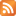 Қазақстан Республикасы Үкіметінің "Астық қолхаттарын шығару арқылы қойма қызметі бойынша қызметтер көрсету жөніндегі қызметті лицензиялауды жүзеге асыратын лицензиарды айқындау туралы" 2015 жылғы 28 қазандағы № 852 және "Астық қолхаттарын тіркеушіні айқындау туралы" 2016 жылғы 5 тамыздағы № 452 қаулыларына өзгерістер енгізу туралы"Құрып кету қаупі төнген жабайы фауна мен флора түрлерімен халықаралық сауда туралы конвенциядан туындайтын Қазақстан Республикасының міндеттемелерді орындауын қамтамасыз ету жөніндегі шаралар туралы" Қазақстан Республикасы Үкіметінің 1999 жылғы 28 желтоқсандағы № 1994 қаулысына өзгеріс енгізу туралы"Ұлттық басқарушы холдингтердің, ұлттық холдингтердің, ұлттық компаниялардың және олардың еншілес, тәуелді және олармен үлестес болып табылатын өзге де заңды тұлғалардың активтерін бәсекелес ортаға беруден Қазақстан Республикасының Ұлттық қорына түсетін түсімдердің қағидаларын бекіту туралы" Қазақстан Республикасы Үкіметінің 2018 жылғы 4 маусымдағы № 323 қаулысына өзгеріс енгізу туралы"Экономиканың стратегиялық маңызы бар салаларының өздерiне қатысты меншiктiң мемлекеттiк мониторингi жүзеге асырылатын объектілерiнiң тiзбесiн бекiту туралы" Қазақстан Республикасы Үкіметінің 2004 жылғы 30 шілдедегі № 810 қаулысына өзгеріс енгізу туралыТабиғи сипаттағы төтенше жағдайды жариялау туралыбарлық соңғы құжаттар Кеңінен таралған құжаттарҚазақстан Республикасының Еңбек КодексіСАЛЫҚ ЖӘНЕ БЮДЖЕТКЕ ТӨЛЕНЕТІН БАСҚА ДА МІНДЕТТІ ТӨЛЕМДЕР ТУРАЛЫ (САЛЫҚ КОДЕКСІ)Қазақстан Республикасының Азаматтық процестік кодексіӘкімшілік құқық бұзушылық туралыМемлекеттiк сатып алу туралыҚАЗАҚСТАН РЕСПУБЛИКАСЫНЫҢ АЗАМАТТЫҚ КОДЕКСIМемлекеттік сатып алуды жүзеге асыру қағидаларын бекіту туралыҚазақстан Республикасының Қылмыстық кодексiҚазақстан Республикасының азаматтық кодексі (ерекше бөлім)Қазақстан Республикасының Кәсіпкерлік КодексіҚазақстан Республикасының Қылмыстық-процестік кодексiҚазақстан Республикасының Жер кодексі© 2012. Қазақстан Республикасы Әділет министрлігінің «Қазақстан Республикасының Заңнама және       Министр А. Аймагамбетов Қазақстан Республикасы
Білім және ғылым министрінің
2019 жылғы 26 қарашадағы
№ 509 бұйрығына 
1-қосымшаБастауыш, негізгі орта, жалпы
орта білімнің білім беретін оқу
бағдарламаларын іске асыратын
білім беру ұйымдарындағы білім
алушылардың үлгеріміне
ағымдық бақылаудың, оларды
аралық және қорытынды
аттестаттау жүргізудің
үлгі қағидаларына
3-қосымшаНысан№Емтихан тапсырушының Т.А.Ә. (бар болған жағдайда)Жазбаша жұмыстың тақырыбы және нұсқасы, билет №Емтихан бағасы (жазумен)Жылдық бағасы (жазумен)Қорытынды бағасы (жазумен)12Нысан№Емтихан тапсырушының Т.А.Ә. (бар болған жағдайда)Балл (жазумен)Емтихан бағасы (жазумен)12Қазақстан Республикасы
Білім және ғылым министрінің
2019 жылғы 26 қарашадағы
№ 509 бұйрығына 
2-қосымшаБастауыш, негізгі орта, жалпы 
орта білімнің білім беретін оқу 
бағдарламаларын іске асыратын 
білім беру ұйымдарындағы білім 
алушылардың үлгеріміне 
ағымдық бақылаудың, оларды 
аралық және қорытынды 
аттестаттау жүргізудің
үлгі қағидаларына
4-қосымша№ р/сПән2 (қанағаттанарлықсыз)3 (қанағаттанарлық)4 (жақсы)5 (өте жақсы)1Орыс, өзбек, ұйғыр және тәжік тілінде оқытатын мектептер үшін қазақ тілі0 – 89 – 2425 – 3233 - 402Қазақ тілінде оқытатын мектептер үшін орыс тілі0 – 89 – 2425 – 3233 - 404Геометрия0 – 1213 - 3637 -4849 - 605Физика0 – 1213 – 3637 -4849 - 606Химия0 – 1213 – 3637 -4849 - 607Биология0 – 1213 – 3637 -4849 - 608География0 – 1213 – 3637 -4849 - 609Дүниежүзі тарихы0 – 1213 – 3637 -4849 - 6010Орыс әдебиеті0 – 1213 – 3637 -4849 - 6011Қазақ әдебиеті0 – 1213 – 3637 -4849 - 6012Ағылшын тілі0 – 89 – 2425 – 3233 - 4013Француз тілі0 – 89 – 2425 – 3233 - 4014Неміс тілі0 – 89 – 2425 – 3233 - 4015Информатика0 – 67 – 1314 – 2021 – 27БағаМаксимальды балл 20 болған пәндер үшін балдарМаксимальды балл 30 болған пәндер үшін балдарМаксимальды балл 50 болған пәндер үшін балдар"2"0 – 70 – 110 – 19"3"8 – 1212 – 1920 – 32"4"13 – 1620 – 2533 – 42"5"17 – 2026 – 3043 – 50